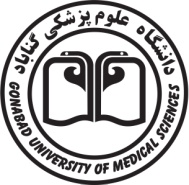 دانشگاه علوم پزشکی گناباددانشکده پزشکیمعاونت پژوهشیدرخواست تصویب عنوان پایان نامه مقطع دکتری عمومی پزشکیبیان مسئله، دلایل و ضرورت انجام طرح ______________________________________________________________________________اهداف: هدف کلی :اهداف اختصاصی : ____________________________________________________________________________روش انجام تحقیق: References:  ____________________________________________________________________________عنوان  پایان نامه ی فوق در جلسه مورخ                                      کمیته تخصصی پژوهشی .............. دانشکده پزشکی مطرح وتصویب شد □                          تصویب نشد  □معاون پژوهشی دانشکده پزشکیتاریخ و امضاامضاءشماره دانشجویینام و نام خانوادگی دانشجوامضاء و تاریخمحل خدمترشته، مقطعسمت استاد در پایان نامهنام و نام خانوادگی اساتیدعنوان پیشنهادی پایان نامه: Title: عنوان مصوب:Approved Title:توضیحات: